Naravoslovni dan-KUHAR ZA EN DANNeža, 6.rJEDILNIK:Široki rezanci s smetanovo omakoBorovničeva pita, arašidovi piškotiRECEPTI:Napisala bom povezave saj so  nekateri recepti na spletuŠiroki rezanci: https://okusno.je/recept/osnovni-recept-za-italijanske-testenineSmetanova omaka s sirom: naredila sem omako brez recepta, saj sem uporabila sestavine, ki smo jih imeli v hladilniku. Najprej sem na olju popekla moko, potem sem dodala nekaj trikotnih sirčkov. Ko so se te stopili sem jih zalila s smetano ki jo poberemo s prevretega mleka. Dodala sem tudi žlico kisle smetane in nekaj mleka. Dosula sem še malo moke, da se je omaka nekoliko zgostila.Borovničeva pita: sliko recepta prilagam v priponki, saj je napisan v kuharski knjigi.Arašidovi piškoti: sliko recepta prilagam v priponki.Še nekaj pojasnitev:Pekla sem dve sladici, ker moji bratje ne marajo borovnic,izbrala pa sem si lažjo glavno jed zato, ker po navadi pečem sladke jedi in se pri slanih še lovim 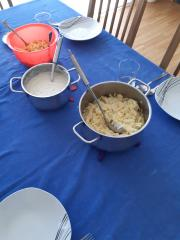 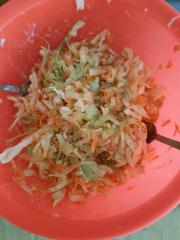 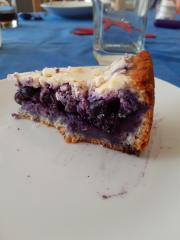 